Республика КазахстанАлматинская область, Уйгурский район, село ЧунджаКГУ «Чунджинская средняя школа №1»Учитель химии и биологии Масумова Рихангуль НурахметовнаПриложение № 1                              О Н3С–СН2–СН-С                   2метилбутаналь                  СН3      Н                                    О	СН3-СН-СН2-С                     3этилбутаналь     	        С2Н5           Н                                        О                        Н3С-СН2-СН2-СН-С              2метилпентаналь                          СН3     Н                                            ОН3С –СН2-СН-СН2-С                3этилпентаналь                  С2Н 5           Н ПРИЛОЖЕНИЕ  № 2                 ПОЛУЧЕНИЕ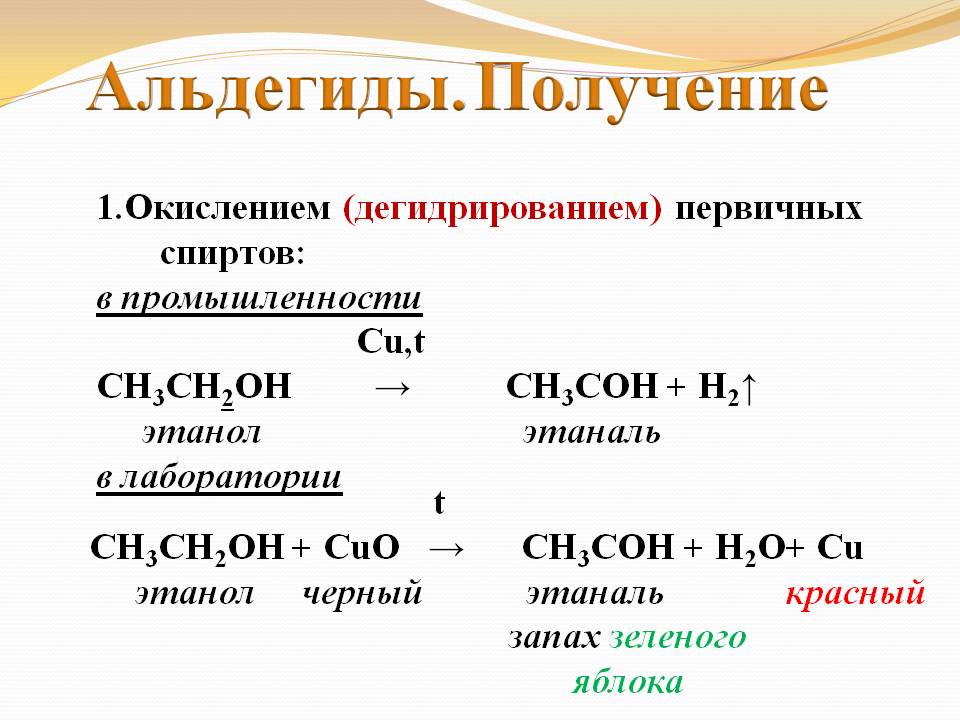 ФИЗИЧЕСКИЕ СВОЙСТВА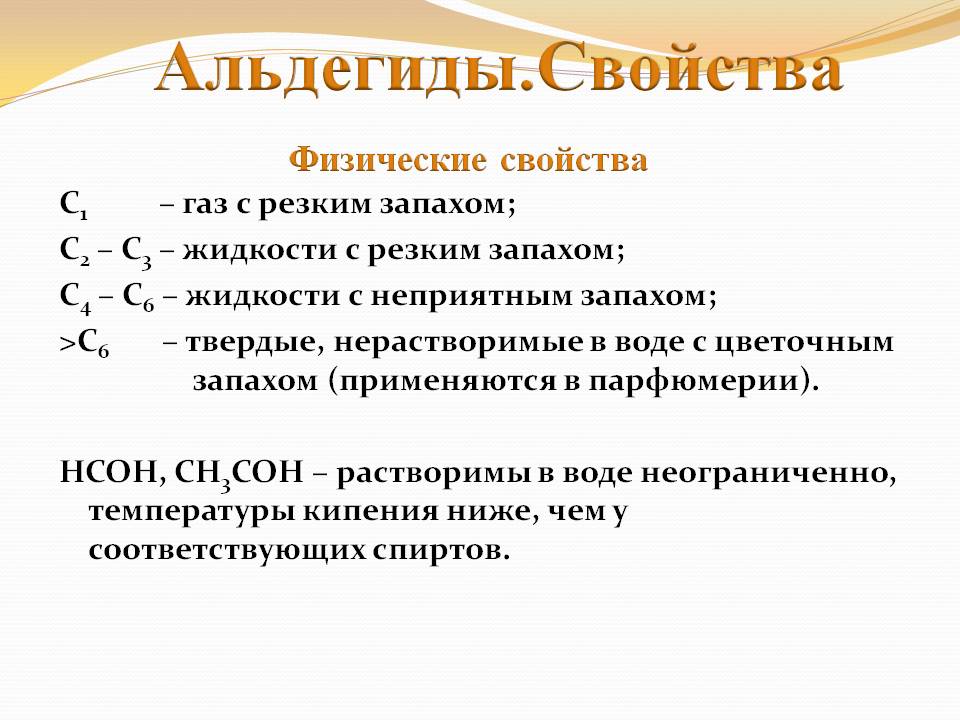 ХИМИЧЕСКИЕ  СВОЙСТВА АЛЬДЕГИДОВ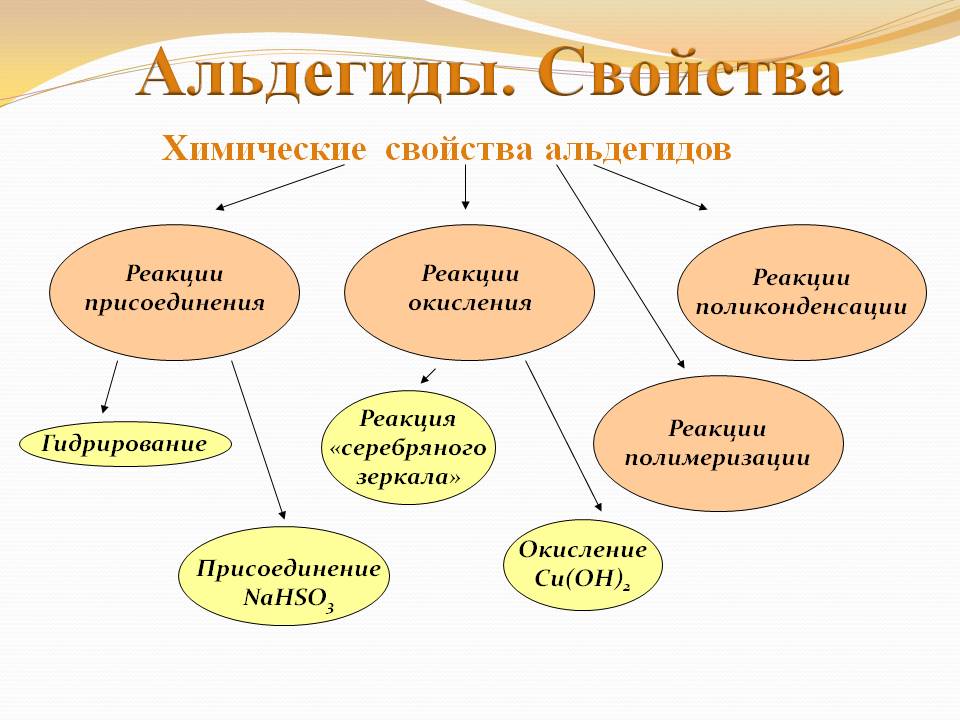 Неделя Урок 38Урок 3811классНазвание занятия:АЛЬДЕГИДЫАЛЬДЕГИДЫАЛЬДЕГИДЫСсылки Учебник, интернет, руководство для учителя. Учебник, интернет, руководство для учителя. Учебник, интернет, руководство для учителя. Ресурсы ноутбук, экран, рабочая тетрадь, слайды, цветные бумаги, клей, пластилин, проволки.ноутбук, экран, рабочая тетрадь, слайды, цветные бумаги, клей, пластилин, проволки.ноутбук, экран, рабочая тетрадь, слайды, цветные бумаги, клей, пластилин, проволки.Общие цели обучающие: изучить строение, свойства, получение и применение альдегидов
 развивающие: развитие умений и навыков выполнять работу на постерах
 воспитательные: создание внутренней заинтересованности у учащихся к предмету, воспитание самостоятельной работы на уроке
 обучающие: изучить строение, свойства, получение и применение альдегидов
 развивающие: развитие умений и навыков выполнять работу на постерах
 воспитательные: создание внутренней заинтересованности у учащихся к предмету, воспитание самостоятельной работы на уроке
 обучающие: изучить строение, свойства, получение и применение альдегидов
 развивающие: развитие умений и навыков выполнять работу на постерах
 воспитательные: создание внутренней заинтересованности у учащихся к предмету, воспитание самостоятельной работы на уроке
Результат обученияизучить класс органических соединений – альдегиды     изучить класс органических соединений – альдегиды     изучить класс органических соединений – альдегиды     Ключевые идеиАльдегидыАльдегидыАльдегидыЭтапы урока45 минутДействия учителя  и учениковДействия учителя  и учениковОрг. момент3 минПсихологический тренинг:  « Круг»  ученики  становятся в  круг, по команде все поворачиваются налево и  становятся близко друг к другу. По команде они должны присесть на колени соседа, если круг не сплоченный, то все  могут упасть.Работа будет выполнено успешно, если в группе  есть сплоченностьПсихологический тренинг:  « Круг»  ученики  становятся в  круг, по команде все поворачиваются налево и  становятся близко друг к другу. По команде они должны присесть на колени соседа, если круг не сплоченный, то все  могут упасть.Работа будет выполнено успешно, если в группе  есть сплоченностьВсесторонняя проверка знаний3 минДеление на групп- необходимо собрать пазлы классификацией  органических веществ: алканам, алкенам, алкинам и спиртам. Образовалось четыре  групп. Каждая группа кратко дают характеристику классу органического вещества, которую они собрали. Деление на групп- необходимо собрать пазлы классификацией  органических веществ: алканам, алкенам, алкинам и спиртам. Образовалось четыре  групп. Каждая группа кратко дают характеристику классу органического вещества, которую они собрали. Объяснение нового материала.1 мин– Сегодня на уроке мы с вами  будем говорить о  альдегидахЗапись в тетрадях.– Сегодня на уроке мы с вами  будем говорить о  альдегидахЗапись в тетрадях.Работа в группах.10 минНа постерах покажите работу  все, что знаете:1групп-  определение, строение,ном-ра2группа- получение3группа-  физ-е св-ва иприменение4группа- хим-ие  св-ваНа постерах покажите работу  все, что знаете:1групп-  определение, строение,ном-ра2группа- получение3группа-  физ-е св-ва иприменение4группа- хим-ие  св-ваЗащита работгруппами10 минВыбирается в каждой группе спикер, которые  раскрывают свою тему для  других групп.Идет демонстрация видеоопытов по химическим свойствам альдегидов:1.реакция  «серебряного зеркала»2.реакция с гидроксидом меди( Приложение  № 2 )Выбирается в каждой группе спикер, которые  раскрывают свою тему для  других групп.Идет демонстрация видеоопытов по химическим свойствам альдегидов:1.реакция  «серебряного зеркала»2.реакция с гидроксидом меди( Приложение  № 2 )Оценивание10Для каждой группы дается задание на английском языке.write a structural formula of one isomer and one homolog for the following substance ( Приложение № 1)С каждой группы берутся две тетради и оценивается работа учениковДля каждой группы дается задание на английском языке.write a structural formula of one isomer and one homolog for the following substance ( Приложение № 1)С каждой группы берутся две тетради и оценивается работа учениковДомашнее задание3 минЗАДАЧА How many grams of methanol are spent for receiving 25g. formaldehyde if the practical exit of reaction makes 40%Пар. 9.1-9.2ЗАДАЧА How many grams of methanol are spent for receiving 25g. formaldehyde if the practical exit of reaction makes 40%Пар. 9.1-9.2Рефлексия 5 мин Эмоциональная  рефлексияНа определение  альдегидов спеть по четырем жанрам:- частушки- опера- джаз- реп Эмоциональная  рефлексияНа определение  альдегидов спеть по четырем жанрам:- частушки- опера- джаз- реп